احكام و تعاليم فردى - مودّت به ذوی القربای شارع امرحضرت بهاءالله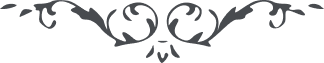 مودّت به ذوی القربای شارع امرحضرت بهاءالله:1 – " إنّ الله قد أمركم بالمودّة في ذوي القربى وما قدّر لهم حقّا في أموال النّاس إنّه لهو الغنيّ عن العالمين "(كتاب اقدس – بند 61)بیت العدل:1 – " حضرت بهاءاللّه اهل بهاء را امر فرموده‌اند که در رفتار خود نسبت به افراد عائله مبارکه رعايت محبّت و مهربانی را بنمايند ولی تصريح فرموده‌اند که آنان را در اموال مردم حقّی نيست . اين حکم مبارک با آنچه بين شيعيان معمول است که سادات از عوايد بيت المآل سهمی می برند مغايرت دارد " (كتاب اقدس – شرح 85)